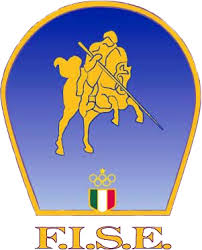 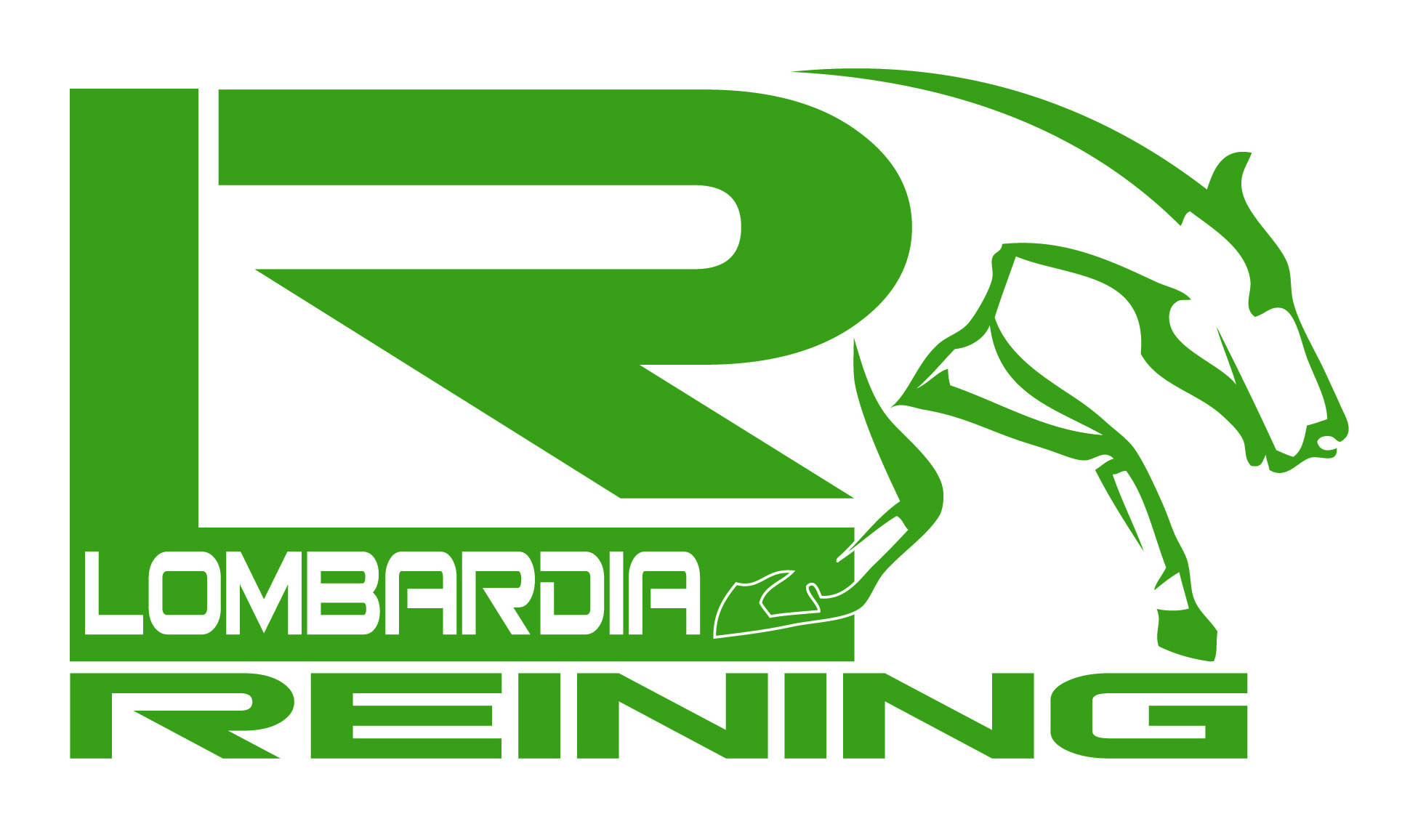 PROGRAMMAIII° TAPPA CAMPIONATO REGIONALE E DEBUTTANTIPresso:  PALASTURLA-C.I. AL.CLEManerbio-BS2-5 MAGGIO 2019Giudici: Alessandro PavoniMARTEDI’  30 aprile -  ARRIVO  DEI  CAVALLI  dopo le ore 12.00MERCOLEDI’  1     PAY TIME  inizio ore  7.00  n° 170  da 5 minuti --- 1 PAYTIME A BOXGIOVEDI’  2ARENA LIBERAOre 11.00 CHIUSURA CONFERME ISCRIZIONI CLASSI OPEN-INT-LTD E TRAINER-YOUTH-DEB	- LTD OPEN   #  8- INT OPEN   #   8- OPEN + TRAINER-YOUTH-DEBUTTANTI    #  8Ore 19.00  CHIUSURA CONFERME ISCRIZIONI CLASSI NOVICE HORSE OPEN/PRIME TIME OPEN/TRAINER-YOUTH-DEB VENERDI’  3Inizio gare alla mattina, in orario che verrà comunicato al giovedi’ sera-NOVICE HORSE OPEN+PRIME TIME OVER 50 OPEN+TRAINER-YOUTH-DEBUTTANTI  #  12ORE 19.00  CHIUSURA CONFERME INSCRIZIONI DELLE CAT. DI SABATOSABATO   4- LTD NON PRO-INT NON PRO-NON PRO  #  6- ROOKIE  #    7- YOUTH 14-18/YOUTH 13 & UNDER   #   1- LADIES  #     13- Green Level  #   4ORE 19.00  CHIUSURA CONFERME ISCRIZIONI ALLE CAT. DI DOMENICADOMENICA  5-NOVICE HORSE NON PRO-PRIME TIME OVER 50 NON PRO   #   8-NOVICE RIDER 1 MANO   #   10-Short Stirrup   #  A    -CATEGORIE  PARA-REINING    -Novice Riders BIS   #   13  -Novice rider 2 mani   #    13-ROOKIE/YOUTH    #     4-Rookie/Youth BIS   #   4PREMIAZIONI:  I primi cinque classificati di ogni classe avranno in omaggio contributo di partecipazione e/o iscrizione alle classi per le tappe di campionato.  E’ assolutamente necessaria la partecipazione alle premiazioni per poter ritirare il proprio contributo. BOX YOUTH: Il contributo di partecipazione Box Youth LR di 70€ per l’intera durata della gara è riservato agli youth che gareggiano nelle varie categorie.Non viene applicato nel caso in cui il trainer effettua le classi OPEN e NOVICE HORSE OPENPer permettere ai trainer di effettuare gare-scuola con i cavalli degli Youth e dei Debuttanti viene inserita la classe TRAINER-YOUTH-DEBUTTANTI. Questa avrà il costo di iscrizione fissato a 30€ e non avrà classifica. Il trainer avrà la possibilità di scegliere se entrare nella classe il giovedì oppure il venerdì, ma POTRA’ FARLO UN’UNICA VOLTA.TECNICI FISE/ALLIEVI: I Cavalieri minorenni dovranno essere accompagnati da un tecnico Fise qualificato, al momento dell’iscrizione il tecnico dovrà apporre la propria firma sul modulo per poter permettere all’allievo di gareggiare. Si specifica che il tecnico che firma per gli youth e i debuttanti deve essere colui che ha rilasciato la patente (o suo delegato come da regolamento Fise ) e che dovrà essere presente in fase di gara e allenamentoNe consegue che quando il Tecnico della Società Sportiva non potrà essere Presente al Evento Sportivo dovrà, e solo lui potrà, Delegare un altro Tecnico di Liv 1/2/3, il quale sarà Responsabile per tutta la durata dell'Evento.
La Delega è obbligatoria affinché possano partecipare a Gare tutti gli Atleti Minorenni e tutti gli Atleti maggiorenni in possesso di patenti APATENTI ESTERE: I CAVALIERI STRANIERI CHE VOGLIONO PARTECIPARE ALLE GARE REGIONALI DOVRANNO RICHIEDERE LA PATENTE FISE COME OSPITE. SENZA QUESTA AUTORIZZAZIONE NON POTRANNO PRENDERE PARTE ALLA MANIFESTAZIONE. PER RICHIEDERE LA PATENTE E’ NECESSARIO COMUNICARE ALLA SEGRETERIA REGIONALE  I NOMINATIVI DEI CAVALIERI STRANIERI E DEI CAVALLI CHE PORTERANNO IN GARA, ENTRO 15 DALL’INIZIO DELLA STESSA.  NON SARA’ POSSIBILE RILASCIARE PATENTI FISE OSPITE DURANTE LA GARA.PREISCRIZIONI:  Per una migliore organizzazione delle giornate di gara chiediamo ai soci di compilare il form per effettuare la preiscrizione alla gara inserendo tutti i dati, la categoria, il nome del cavallo, cavaliere e proprietario. Le preiscrizioni alle gare potranno essere inoltrate entro  27 APRILE 2019 compilando la tabella che trovate qui sotto e  inviandola tramite e-mail all’indirizzo  info@lombardiareining.it. e/o EFFETTUANDO IL LOGIN DAL SITO LR NELLA SEZIONE “PREISCRIZIONI ONLINE”. LE PREISCRIZIONI SONO OBBLIGATORIE MA NON VINCOLANTI e potranno essere modificate in segreteria entro gli orari stabiliti.NORME COMPORTAMENTALI:Nel rispetto da quanto riportato nei regolamenti Federali, IRHA e NRHA, qualora ogni membro del Consiglio Direttivo ravvisasse un comportamento non conforme agli stessi regolamenti e al rispetto del  benessere animale, potrà allontanare il cavaliere ed interrompere la sessione di lavoro.E’ possibile prenotare on line dal sito www.lombardiareining.it i box e i paytime da LUNEDI’ 22 APRILE (ore 9.00) a SABATO 27 APRILE .Ad ogni prenotazione successiva a tale data,verrà applicata una penale di 50,00 € per ogni box aggiunto.  Per i box disdetti oltre la data di chiusura delle iscrizioni verrà richiesto  il pagamento del contributo di partecipazione di € 80,00.I pay time prenotati e non effettuati verranno addebitati ugualmente.SARA’ POSSIBILE PRENOTARE UN SOLO PAYTIME A BOX.  EVENTUALI RICHIESTE AGGIUNTIVE POTRANNO ESSERE COMUNICATE ALLA SEGRETERIA CHE VALUTERA’ LE EVENTUALI DISPONIBILITA’.Per ulteriori informazioni potete contattare la segreteria al numero 377.4529092 dalle 9 alle 12 dal lunedì al venerdì o tramite l’indirizzo e-mail info@lombardiareining.it  o consultare il sito www.lombardiareining.itLe iscrizioni alle gare dovranno essere effettuate unicamente tramite la segreteria di campo entro le tempistiche  stabilite nel programma. Dopo tali orari non potranno essere accettate ulteriori iscrizioni.RICORDIAMO CHE ANCHE  I PARTECIPANTI AL CAMPIONATO DEBUTTANTI DEVONO COMUNICARE ALLA SEGRETERIA IRHA IL RINNOVO o RILASCIO DELLA PROPRIA PATENTE A/BW/BWR FISE 2019Vi ricordiamo inoltre che al momento dell’iscrizione è obbligatorio presentare la patente agonistica FISE, la tessera IRHA 2019 la licenza di competizione del cavallo(aggiornata con eventuali cambi di proprietà) e il passaporto FISE del cavallo debitamente rinnovato per l’anno 2019: non è possibile in sede di gara rilasciare tessere, patenti, licenze di competizione e passaporti FISE. Vi preghiamo pertanto di regolarizzare in tempo utile la Vostra posizione presso al segreteria nazionale ( tel.0521-819151),anche in merito al cambio di residenza sportiva,per coloro che vorranno partecipare al campionato LR 2019I Cavalieri minorenni dovranno indossare obbligatoriamente il caschetto protettivo quando in sella, per tutta la durata della manifestazioneIl comitato organizzatore non si assume alcuna responsabilità per eventuali danni,incidenti,furti che potessero accadere ai cavalieri,accompagnatori,cavalli o da questi provocati a terzi o a cose di terzi.Antidoping:  Saranno effettuati controlli antidoping: Tutti i concorrenti accettano all’atto dell’iscrizione i Regolamenti Veterinari e  Antidoping Cavalli della FISE/FEI in vigore e le eventuali sanzioni derivanti da un possibile esito positivo dei controlli effettuati.  Info e regolamenti: http://www.fise.it/index.php?id=2144CAMPIONATO REGIONALE-DEBUTTANTI LR 2019 III° TAPPAIl sottoscritto…………………………………………. Scuderia ……………..……….………………………….Indirizzo E-mail/Tel. …………………………………………….……………………….………………………Giorno di arrivo ………………………………… Nominativo tecnico: …………………………….....................Testiera	                      Gara                                 Nome Cavallo                                                                       Nr. Licenza competizione _________	  ____________                   _______________________________________________                      _____________      Cavaliere                                                            Nr. Tessera              Proprietario                                                                   Nr. Tessera ___________________________________      _____________        ________________________________________	      __________Testiera	                      Gara                                 Nome Cavallo                                                                       Nr. Licenza competizione _________	  ____________                   _______________________________________________                      _____________      Cavaliere                                                            Nr. Tessera              Proprietario                                                                   Nr. Tessera___________________________________      _____________        ________________________________________	      __________Contributo di partecipaz. 1 ggX€    80,00Contributo di part.gg extraN ggX€    25,00Box selleria     X€    80,00Gg extra selleriaN ggX€    25,00Box disdetti da pagare X€    80,00Contributo di part. YOUTH e  DEBX€    70,00Codice CATEGORIEPATTERNNr. Gare ISCRIZIONE108Novice Horse Open  //12X€    30,00107Novice Horse Non Pro  //8X€    30,00110Open  //8X€    30,00106Intermediate Open  //8X€    30,00116Limited Open  //8X€    30,00109Non Pro  //6X€    30,00105Intermediate Non Pro //6X€    30,00115Limited Non Pro //6X€    30,00112Rookie Youth //4X€    10,00103Youth Reg. (14-18) //1X€    30,003bisYouth Reg 13 & under //1X€   10,00104Novice Riders 1 mano //10X€    30,00102Ladies //13X€    30,00101Rookie //7X€    30,00 50Prime Time Open//12X €    30,00 51Prime Time Non Pro//8X€   30,0000Trainer-Youth giovedì//8X€   30,0076Trainer-Youth venerdì//12X€   30,00113naShort Stirrup//AX€   10,00111Novice Riders 2 mani//13X€   20,00104naNovice rider BIS//13X€   20,0070Green Level//4X€   20,00112naRookie/youth BIS//4X€   20,00Pay time X€   20,00VIDEO FEE (per ogni cavallo scuderiz)X€   15,00Contributo Reining italia news (a  socio)X€     5,00Totale